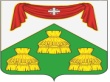 ПОСТАНОВЛЕНИЕАдминистрации муниципального образования Копнинское Собинского района от 28.12.2017г.						          	                                            № 82	В соответствии с Федеральным законом от 27.07.2010 № 210-ФЗ «Об организации предоставления государственных и муниципальных услуг», Федеральным законом от 06.10.2003 № 131-ФЗ «Об общих принципах организации местного самоуправления в Российской Федерации»,  руководствуясь постановлением главы муниципального образования  Копнинское  сельское  поселение  от 08.12.2011 года № 78 «Об утверждении порядка формирования и ведения реестра муниципальных услуг (функций) в муниципальном образовании Копнинское сельское поселение», Уставом муниципального образования Копнинское и в целях оптимизации оказываемых  муниципальных услуг, администрация  МО  Копнинское Собинского района постановляет:     1. Утвердить в новой редакции перечень (реестр) муниципальных услуг, предоставляемых администрацией муниципального образования Копнинское Собинского района согласно приложению № 1 к настоящему постановлению.    2.  Утвердить в новой редакции перечень (реестр) муниципальных функций, предоставляемых администрацией муниципального образования Копнинское   Собинского  района согласно приложению № 2 к настоящему постановлению    3. Постановление главы муниципального образования от 30.07.2013   № 57 «Об утверждении реестра муниципальных услуг (функций) муниципального образования Копнинское сельское поселение Собинского района Владимирской области» считать утратившим силу.         4. Контроль за исполнением настоящего постановления оставляю за собой.         5.  Настоящее постановление  вступает в силу с момента  официального опубликования  в газете «Доверие» и подлежит размещению на  официальном сайте  муниципального образования  Копнинское.	Глава  администрации                                                               И.В.Голубев.                                                                          Приложение № 1к постановлению администрации  муниципального образования Копнинскоеот   28.12.2017г.  №  82  Перечень (РЕЕСТР)муниципальных услуг,  предоставляемых  администрациеймуниципального  образования   КОПНИНСКОЕ  Собинского района    Приложение № 2к постановлению администрации  муниципального  образования  Копнинское от   28.12.2017г.  №  82ПЕречень (РЕЕСТР)муниципальных функций (полномочий), выполняемых администрациеймуниципального образования  КОПНИНСКОЕ    Об  утверждении реестра муниципальных   услуг (функций) муниципального образования   Копнинское Собинского района в новой редакции
№п/пНаименование муниципальной услуги 
Нормативный правовой акт, устанавливающий полномочие органа местного самоуправления   Орган, предоставляющий муниципальную услугу Получатель муниципальной услугиМуниципальные услуги в сфере архивного делаМуниципальные услуги в сфере архивного делаМуниципальные услуги в сфере архивного делаМуниципальные услуги в сфере архивного делаМуниципальные услуги в сфере архивного дела1.      Подготовка  и выдача  архивных  справок  и  выписок, копий  архивных документов, копий  правовых актов  администрации МО Копнинское из  архива бессрочного хранения- Федеральный закон от 06.10.2003 № 131-ФЗ «Об общих принципах организации местного самоуправления в Российской Федерации»;- Федеральный закон от 22.10.2004 № 125-ФЗ «Об архивном деле в Российской Федерации»;- Федеральный закон от 02.05.2006 № 59-ФЗ «О  порядке рассмотрения обращений граждан РФ»Администрация муниципального образованияЮридические и физические лицаМуниципальные услуги в сфере земельных отношенийМуниципальные услуги в сфере земельных отношенийМуниципальные услуги в сфере земельных отношенийМуниципальные услуги в сфере земельных отношенийМуниципальные услуги в сфере земельных отношений2. Предоставление  информации об  объектах  недвижимого  имущества,  находящегося  в собственности  муниципального  образования и  предназначенного  для  сдачи в  аренду- Конституция РФ;- Гражданский кодекс РФ;- П.п. 3 п. 1 статьи 14 Федерального Закона  от 06.10.2003 № 131-ФЗ «Об общих принципах организации местного  самоуправления в Российской федерации»;- Федеральный  Закон  от 02.05.2006 № 59-ФЗ « О порядке рассмотрения  обращений граждан РФ»;- Устав муниципального образования Копнинское   Администрация муниципального образования Юридические и физические лица3.       Предоставление земельного участка, находящегося в муниципальной собственности в безвозмездное пользование- Конституция  РФ;- Гражданский  кодекс РФ;- Земельный  кодекс  РФ;-  Федеральный закон от 18.06.2001 № 78-ФЗ «О  землеустройстве»;-  Федеральный закон  от 25.10.2001 № 137-ФЗ «О введении в действие Земельного кодекса Российской Федерации»;-  Федеральный закон  от 06.10. 2003  № 131-ФЗ «Об общих принципах организации местного самоуправления в Российской Федерации»;-  Федеральный закон  от 24.07. 2007   № 221-ФЗ «О государственном  кадастре  недвижимости»;- Устав муниципального образования Копнинское Администрация муниципального образованияЮридические и физические лица, государственные и муниципальные учреждения, казенные предприятия  4.       Предоставление земельного участка, находящегося в муниципальной собственности в постоянное (бессрочное) пользование- Конституция  РФ;- Гражданский  кодекс РФ;- Земельный  кодекс  РФ;-  Федеральный закон от 18.06.2001 № 78-ФЗ «О  землеустройстве»;-  Федеральный закон  от 25.10.2001 № 137-ФЗ «О введении в действие Земельного кодекса Российской Федерации»;-  Федеральный закон  от 06.10. 2003  № 131-ФЗ «Об общих принципах организации местного самоуправления в Российской Федерации»;-  Федеральный закон  от 24.07. 2007   № 221-ФЗ «О государственном  кадастре  недвижимости»;- Устав муниципального образования Копнинское Администрация муниципального образованияГосударственные и муниципальные учреждения, казенные предприятия5.      Организация и проведение торгов по продаже земельных участков, находящихся в муниципальной собственности,  либо права на заключение договоров аренды таких земельных участков - Конституция  РФ;- Гражданский  кодекс РФ;- Земельный  кодекс  РФ;-  Федеральный закон  от 06.10. 2003  № 131-ФЗ «Об общих принципах организации местного самоуправления в Российской Федерации»;-  Федеральный закон  от 27.07.2010   № 210-ФЗ «Об организации предоставления государственных и  муниципальных услуг»;- Устав муниципального образования Копнинское Администрация муниципальногообразованияЮридические и физические лица6.       Предоставление земельного участка, находящегося в  муниципальной собственности, на котором расположены здания, сооружения. - Конституция  РФ;- Гражданский  кодекс РФ;- Земельный  кодекс  РФ;-  Федеральный закон от 18.06.2001 № 78-ФЗ «О  землеустройстве»;-  Федеральный закон  от 25.10.2001 № 137-ФЗ «О введении в действие Земельного кодекса Российской Федерации»;-  Федеральный закон  от 06.10. 2003  № 131-ФЗ «Об общих принципах организации местного самоуправления в Российской Федерации»;-  Федеральный закон  от 24.07. 2007   № 221-ФЗ «О государственном  кадастре  недвижимости»;- Устав муниципального образования Копнинское Администрация муниципальногообразованияЮридические и физические лица7.Выдача разрешений на использование земель или земельного участка, находящихся в муниципальной собственности,без предоставления земельныхучастков и установления сервитута.-статья  6 Федерального закона от 27.07.2010 №210-ФЗ «Об организации предоставления государственных и муниципальных услуг»; -Постановление Губернатора Владимирской области от 03.06.2015 № 506 «Об утверждении Порядка и условий размещения объектов на землях или земельных участках, находящихся в государственной или муниципальной собственности, без предоставления земельных участков и установления сервитутов»; - Устав муниципального образования Копнинское Администрация муниципальногообразованияЮридические и физические лица8.Предоставление мест под захоронение на общественном кладбище-  Федеральный закон  от 06.10. 2003  № 131-ФЗ «Об общих принципах организации местного самоуправления в Российской Федерации»; -  Федеральный закон  от 27.07.2010   № 210-ФЗ «Об организации предоставления государственных и  муниципальных услуг». Администрация муниципальногообразованияфизические лица9.Принятие решения об установлении или прекращении публичных сервитутов–Земельный кодекс Российской Федерации от 25.10.2001 N 136-ФЗ;Федеральный закон Российской Федерации от 25.10.2001 N 137-ФЗ "О введении в действие Земельного кодекса Российской Федерации";Федеральный закон Российской Федерации от 06.10.2003 N 131-ФЗ "Об общих принципах организации местного самоуправления в Российской Федерации";Федеральный закон Российской Федерации от 21.07.1997 N 122-ФЗ "О государственной регистрации прав на недвижимое имущество и сделок с ним";Федеральный закон Российской Федерации от 24.07.2007 N 221-ФЗ "О государственном кадастре недвижимости";Федеральный закон от 27.07.2010 N 210-ФЗ "Об организации предоставления государственных и муниципальных услуг";Устав муниципального образования Копнинское Собинского районаАдминистрация муниципальногообразованияФизические и юридические лица10.Предоставление порубочного билета и  (или)  разрешения на пересадку деревьев и  кустарников на территории муниципального образования  Копнинское-Конституцией Российской Федерации;-Градостроительным Кодексом Российской  Федерации;-Федеральным законом от 10.01.2002  года №  7-ФЗ «Об охране окружающей среды»;- Федеральным законом от 06.10.2003  года №  131-ФЗ «Об общих принципах организации местного самоуправления в Российской Федерации»;- Уставом муниципального образования Копнинское Собинского районаАдминистрация муниципальногообразованияЮридические и физические лицаМуниципальные услуги в сфере архитектуры и строительстваМуниципальные услуги в сфере архитектуры и строительстваМуниципальные услуги в сфере архитектуры и строительстваМуниципальные услуги в сфере архитектуры и строительстваМуниципальные услуги в сфере архитектуры и строительства11.Организация присвоения  адресов местонахождения объектам  недвижимости- Конституция  Российской  Федерации; - Градостроительный  кодекс  РФ; - П.п. 21 п.1 статьи 14  Федерального  Закона  от 06.10.2003г. № 131-ФЗ «Об общих принципах  организации  местного  самоуправления  в  Российской  федерации»;- Федеральный  Закон  от 02.05.2006г. № 59-ФЗ « О порядке  рассмотрения  обращений  граждан   РФ»;- Устав  МО  Копнинское   Администрация муниципального образованияЮридические и физические лица12.Признание  помещения  жилым помещением,  жилого  помещения непригодным  для  проживания  и  многоквартирного  дома  аварийным  и  подлежащим  сносу  или  реконструкции- Жилищный кодекс РФ;- П.п. 6, п.1. ст. 14 Федерального закона от 06.10.2003 № 131-ФЗ « Об общих принципах организации местного самоуправления в Российской Федерации»;- Постановление Правительства РФ от 28.01.2006 № 47  Администрация муниципального образования Юридические и физические лица13.Организация и проведение аукциона на право заключить договор о развитии застроенной территорииГражданский кодекс Российской Федерации;Земельный кодекс Российской Федерации;Градостроительный кодекс Российской Федерации;Федеральный закон от 25.10.2001 № 137-ФЗ «О введении в действие Земельного кодекса Российской Федерации»;Федеральный закон от 29.12.2004 № 191-ФЗ «О введении в действие Градостроительного кодекса Российской Федерации»;Уставом муниципального образования Копнинское Собинского района;Иные законы и нормативные правовые акты Российской Федерации, Владимирской области, муниципальные правовые акты МО КопнинскоеАдминистрация муниципального образования Юридические лицаМуниципальные услуги в сфере жилищно-коммунального хозяйства, имущественного комплексаМуниципальные услуги в сфере жилищно-коммунального хозяйства, имущественного комплексаМуниципальные услуги в сфере жилищно-коммунального хозяйства, имущественного комплексаМуниципальные услуги в сфере жилищно-коммунального хозяйства, имущественного комплексаМуниципальные услуги в сфере жилищно-коммунального хозяйства, имущественного комплекса14.Оформление  разрешения  на  вселение  членов семьи  нанимателя  и иных граждан  в  муниципальные  помещения  жилищного  фонда- П.п. 3 п. 1 статьи 14 Федерального Закона от 06.10.2003 № 131-ФЗ « Об общих принципах организации местного самоуправления в Российской Федерации»;- Жилищный  кодекс Российской  Федерации от 29.12.2004 № 188-ФЗ, ст. 14;- Устав муниципального образования Копнинское Администрация муниципального образованияФизические лица15.Предоставление  информации  об очерёдности  предоставления жилых  помещений на  условиях  социального найма- Жилищный кодекс РФ;- Федеральный  закон от 06.10.2003 № 131-ФЗ «Об общих принципах организации местного самоуправления в Российской Федерации»;- Постановление Законодательного собрания администрации Владимирской области от 27.04.2005 № 185 «О порядке ведения органами самоуправления учёта граждан в качестве нуждающихся в жилых помещениях, предоставляемых по договорам  социального найма»;- Федеральный закон от 02.05.2006 № 59-ФЗ «О порядке рассмотрения  обращений граждан Российской Федерации»;- Федеральный  закон от 27.07.2010 № 210-ФЗ «Об организации предоставления государственных и муниципальных услуг»;- Устав муниципального образования Копнинское Администрация муниципального образованияФизические и юридические  лица16.Постановка  граждан на  учёт в  качестве  нуждающихся  в жилых  помещениях.- Конституция Российской Федерации;- Жилищный кодекс РФ;- П.п.6, п.1. ст.14 Федерального закона № 131 – ФЗ от 06.10.2003 Об общих принципах  организации местного самоуправления в Российской Федерации»;- Постановление Законодательного собрания администрации Владимирской области от 27.04.2005 № 185 «О порядке ведения органами самоуправления учёта граждан в качестве нуждающихся в жилых помещениях, предоставляемых по договорам  социального найма»;- Федеральный закон РФ от 21.12.1996  № 159-ФЗ «О дополнительных гарантиях  по  социальной поддержке детей – сирот и детей, оставшихся без попечения родителей»;- Постановление правительства РФ от 16.06.2006 № 378 «Об  утверждении перечня  тяжёлых форм хронических заболеваний, при которых невозможно совместное проживание граждан в одной квартире»;- Федеральный закон от 02.05.2006 № 59-ФЗ «О порядке рассмотрения обращений  граждан Российской Федерации»;- Устав муниципального образования Копнинское;- Федеральный закон от 27.07.2010  № 210-ФЗ «Об организации предоставления государственных и муниципальных услуг»Администрация муниципального образованияФизические лица17.Передача  жилого  помещения  муниципального жилищного фонда  в  собственность  граждан  (приватизация)- Жилищный кодекс  РФ,- Гражданский  кодекс;- П.п.6, п.1. ст.14 Федерального закона  № 131 – ФЗ от06.10.2003г. «Об общих принципах  организации  местного  самоуправления  в  Российской  федерации»- Закон  РФ  от  04.07.1991г. № 1541-1«О приватизации жилищного  фонда  в  Российской  Федерации»Администрация муниципального образованияФизические лица18.Заключение  договора  социального  найма- Жилищный кодекс  РФ,- Гражданский  кодекс;- П.п.6, п.1. ст.14 Федерального закона  № 131 – ФЗ от 06.10.2003г. «Об общих принципах  организации  местного  самоуправления  в  Российской  федерации»- Постановление  Правительства РФ от 21.05.2005г. № 315 «Об  утверждении  типового  договора  социального  найма  жилого  помещения»- Устав МО  КопнинскоеАдминистрация муниципального образованияФизические лицаМуниципальные услуги в сфере нотариальных действийМуниципальные услуги в сфере нотариальных действийМуниципальные услуги в сфере нотариальных действийМуниципальные услуги в сфере нотариальных действийМуниципальные услуги в сфере нотариальных действий19.Совершение нотариальных действий- П.п. 3 п. 1 статьи 14.1 Федерального закон  от 06.10.2003 № 131-ФЗ «Об общих принципах организации местного самоуправления в Российской Федерации»;- Основы законодательства РФ о нотариате от  11.02.1993 № 4462-1 (ст. 37);- Приказ Минюста РФ от 27.12.2007 № 256 «Об утверждении Инструкции о порядке совершения нотариальных действий главами местных администраций поселения и специально уполномоченными должностными лицами администрации поселения»Уполномоченные лица администрации муниципального образованияфизические лицаМуниципальные услуги по предоставлению информации по обращениям гражданМуниципальные услуги по предоставлению информации по обращениям гражданМуниципальные услуги по предоставлению информации по обращениям гражданМуниципальные услуги по предоставлению информации по обращениям гражданМуниципальные услуги по предоставлению информации по обращениям граждан20.Выдача документов (выписки из домовой книги, выписки из похозяйственной  книги, справок с места жительства, о составе семьи, о совместном проживании, на иждивенцев и иных справок и документов)  - Конституция Российской Федерации;- Федеральный закон от 06.10.2003 № 131-ФЗ «Об общих принципах организации местного самоуправления в Российской Федерации»;- Федеральный закон от 02.05.2006 № 59-ФЗ «О порядке рассмотрения обращений граждан РФ»;- Федеральный закон от 30.06.2006 № 93-ФЗ «О внесенных изменениях в некоторые законодательные акты Российской Федерации по вопросу оформления в упрощенном порядке прав граждан на отдельные объекты недвижимого имущества»;- Устав муниципального образования Копнинское Администрация муниципального образованияФизические лица№п/пНаименование муниципальной функции
Нормативный правовой акт, устанавливающий полномочие органа местного самоуправленияОрган, предоставляющий муниципальную услугуПолучатель муниципальной услуги1.Осуществление муниципального жилищного контроля на территории муниципального образования Копнинское- Жилищный  кодекс Российской Федерации, -п. 6 части 1 статьи  Федерального закона от 06 октября 2003 года № 131-ФЗ «Об общих принципах организации местного самоуправления в Российской Федерации»,-ФЗ  от 26.12.2008 года № 294-ФЗ «О защите прав юридических лиц и индивидуальных предпринимателей при осуществлении государственного контроля (надзора) и муниципального контроля», - Закон Владимирской области от 05.10.2012 г.  № 120-ОЗ «О муниципальном жилищном контроле на территории Владимирской области»Администрация муниципального образования Копнинское                 Юридические и физические лица, индивидуальные предприниматели, организации